Adult Counseling ResourcesDisclaimer: These are locally licensed counseling centers in our area. This is not an endorsement for any particular counseling agency. I always recommend that you find a counselor with a counseling style that makes you comfortable rather than take the opinion of someone else. Cornerstone Counseling  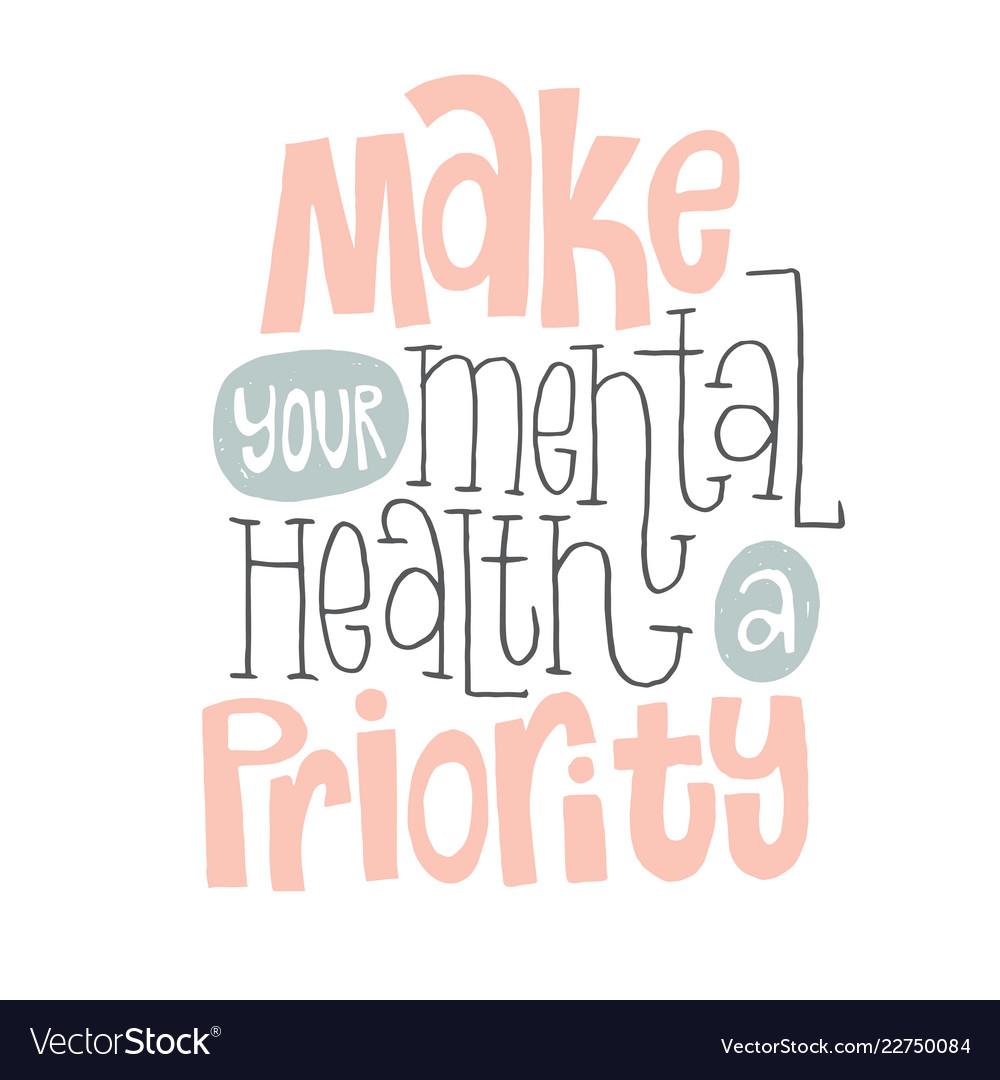 Jackson 4500 I-55 North, Suite 279 (Highland Village) Jackson, MS 39211 601-405-7440 http://www.cornerstone.ms/ Count it all Joy Counseling Jackson4500 I-55 North Suite 220Jackson, MS 39211601-460-4569www.countjoy.netCrossroads Counseling  Pearl/Brandon  5611 Highway 80 East  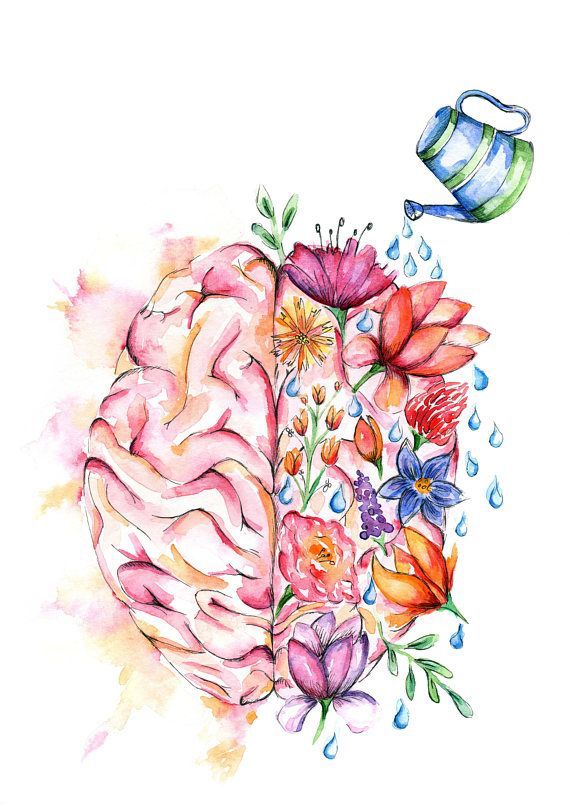 Pearl, MS 39208  601-939-6634  https://www.crossroadscounselingms.com/  Turning Point CounselingFlowood117 Park Circle DriveFlowood, MS 39232601-850-7047www.turningpointms.comRegion 8 - Rankin County  Brandon  613 Marquette Road  Brandon, MS 39043  601-825-8800  http://region8mhs.org/ Watershed  Jackson  1635 Lelia Dr  Jackson, MS 39216  601-362-7020  https://www.watershedcounselingms.com/  